МУНИЦИПАЛЬНОЕ БЮДЖЕТНОЕ ОБРАЗОВАТЕЛЬНОЕ УЧРЕЖДЕНИЕ ДОПОЛНИТЕЛЬНОГО ОБРАЗОВАНИЯ ДЕТЕЙ «ЦЕНТР ДЕТСКОГО (ЮНОШЕСКОГО) ТЕХНИЧЕСКОГО ТВОРЧЕСТВА» ГОРОДА РОСЛАВЛЯ СМОЛЕНСКОЙ ОБЛАСТИСЦЕНАРИЙ мероприятия по правилам дорожного движенияв объединениях  школы раннего творческого развития«На улице и в комнате о том, ребята, помните!»Возраст участников: 5 – 7 летСоставила педагог доп. образованияСныткина Е.Э.г. Рославль, 2015 год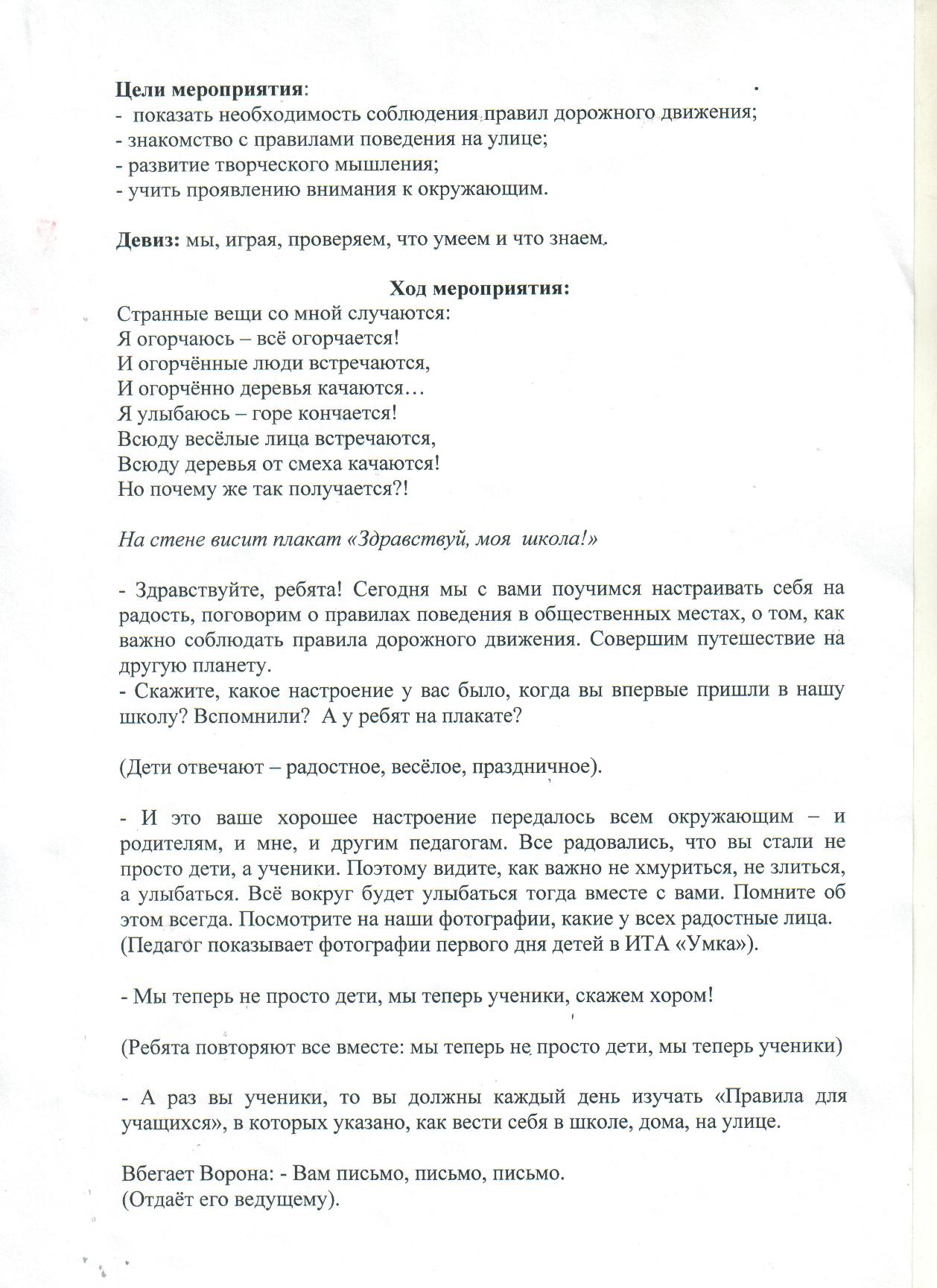 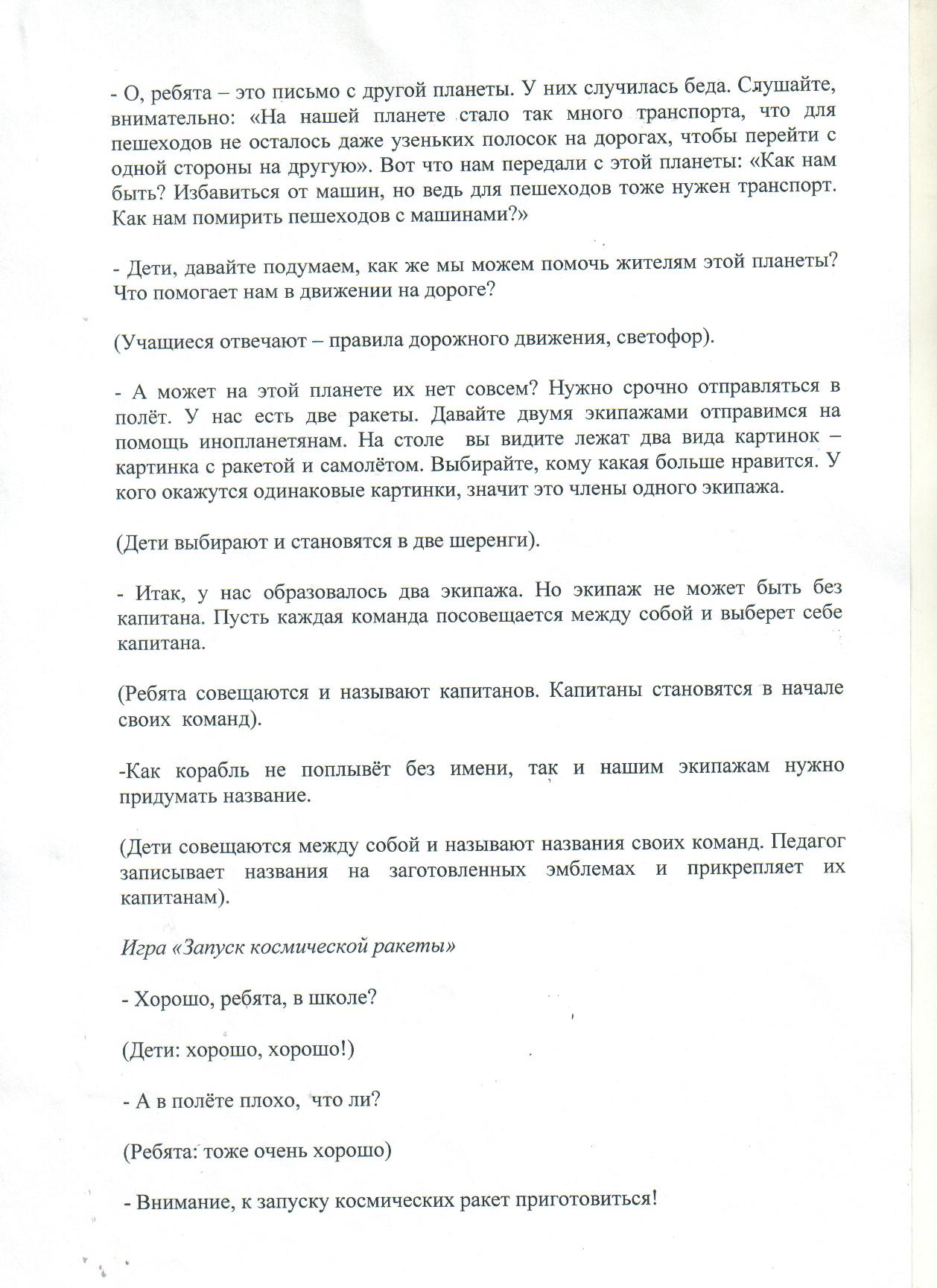 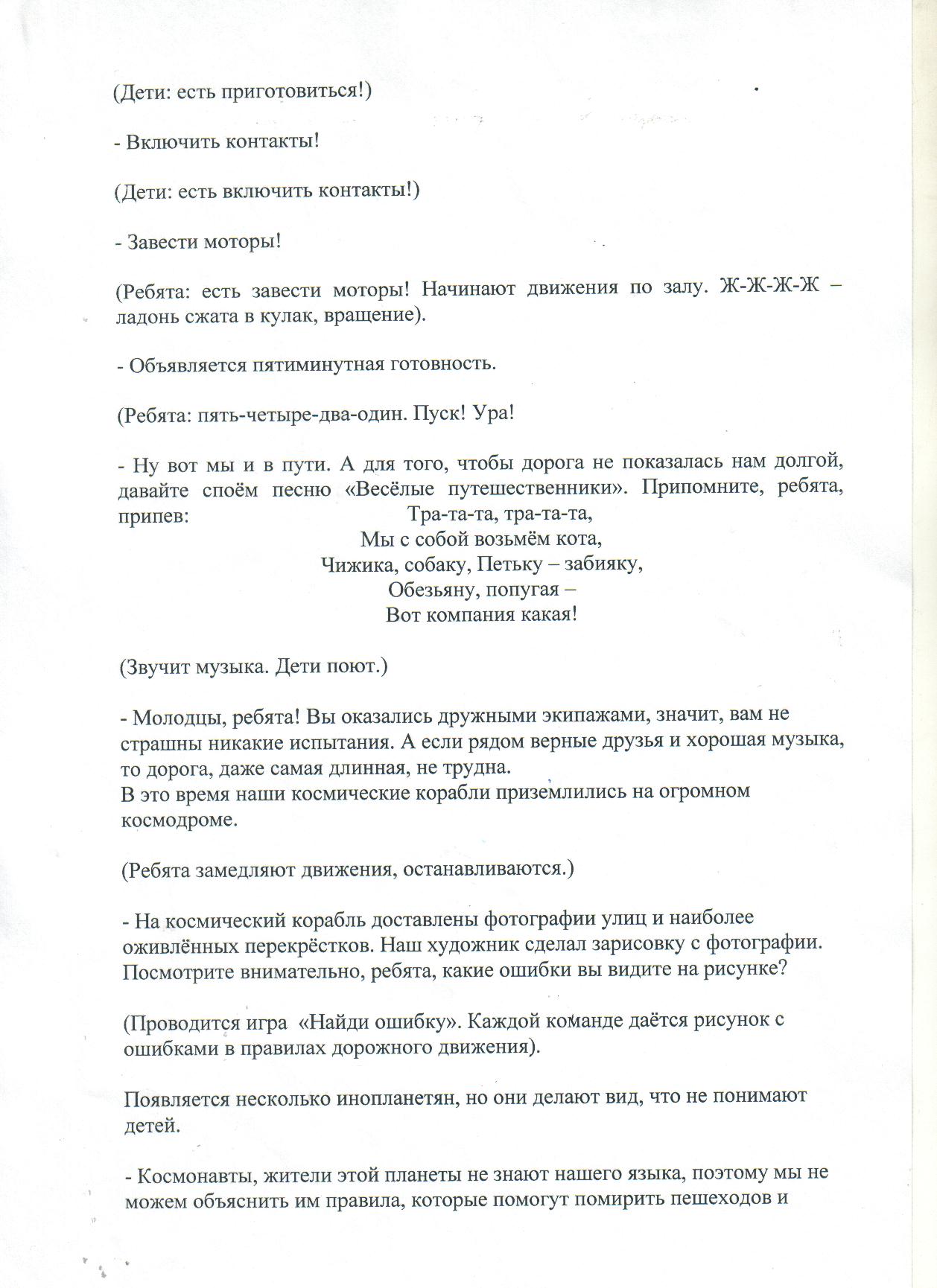 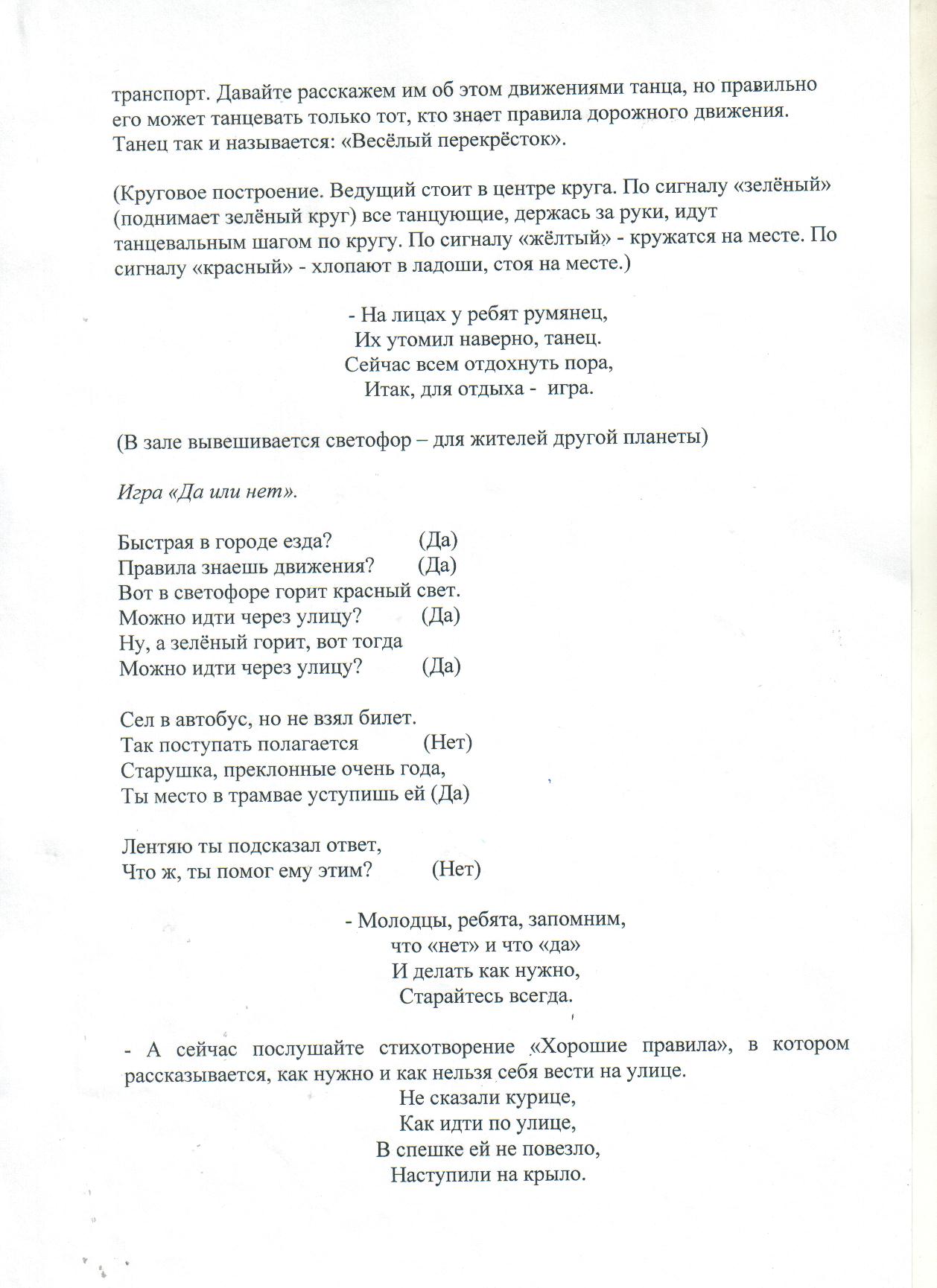 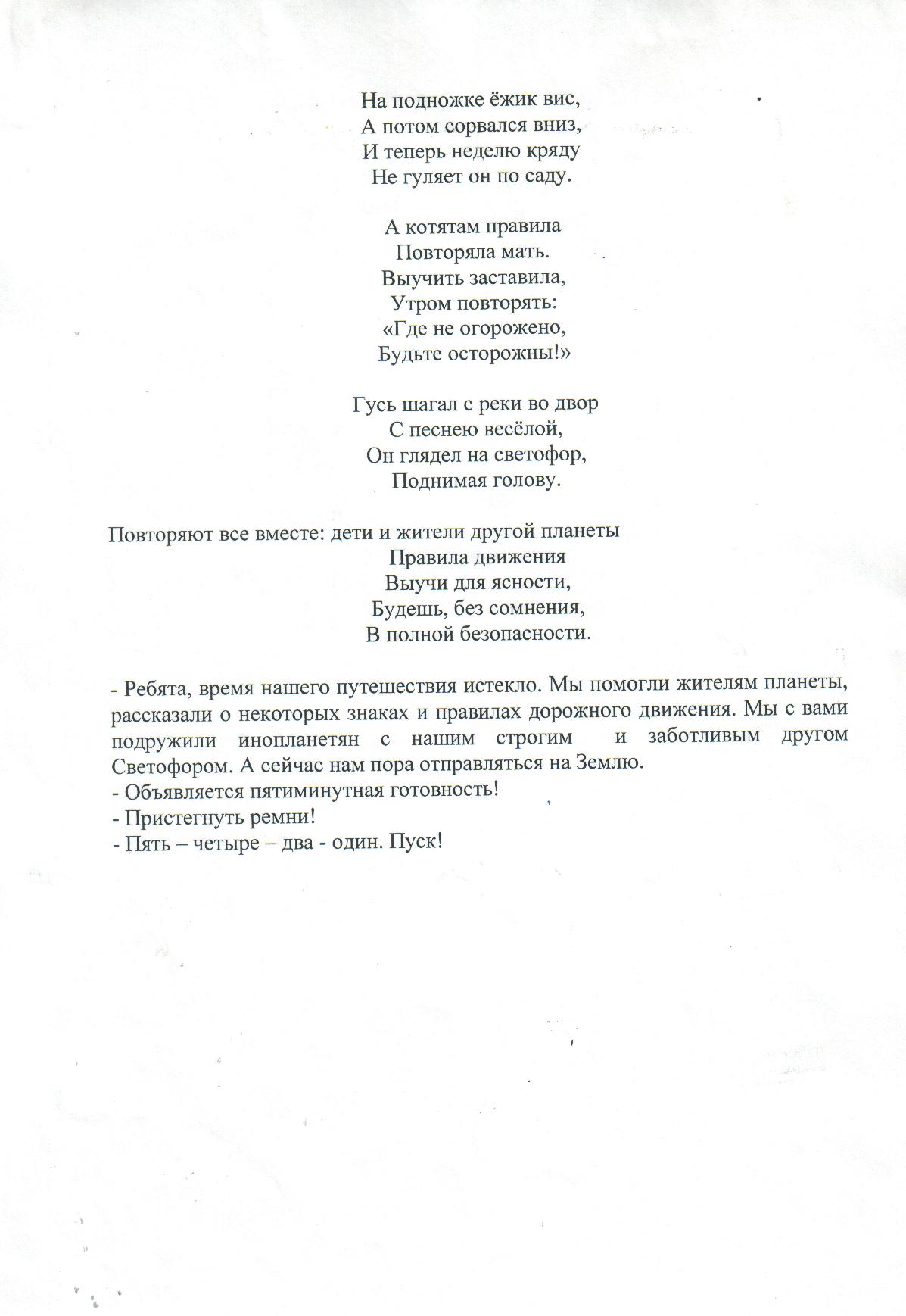 